Publicado en Madrid el 08/11/2017 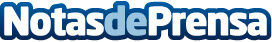 Alejandro Aznar asumirá una de las vicepresidencias de la red de clústeres EuropeosTras la renuncia del presidente de la European Network Maritime Clusteres (ENMC), Francis Vallat, se abre un período de transición para que la nueva directiva, entre la que se encuentra el presidente del Clúster Marítimo Español, Alejandro Aznar, tome las riendas para impulsar la asociación europeaDatos de contacto:José Henríquez913396898Nota de prensa publicada en: https://www.notasdeprensa.es/alejandro-aznar-asumira-una-de-las Categorias: Internacional Nombramientos Sector Marítimo http://www.notasdeprensa.es